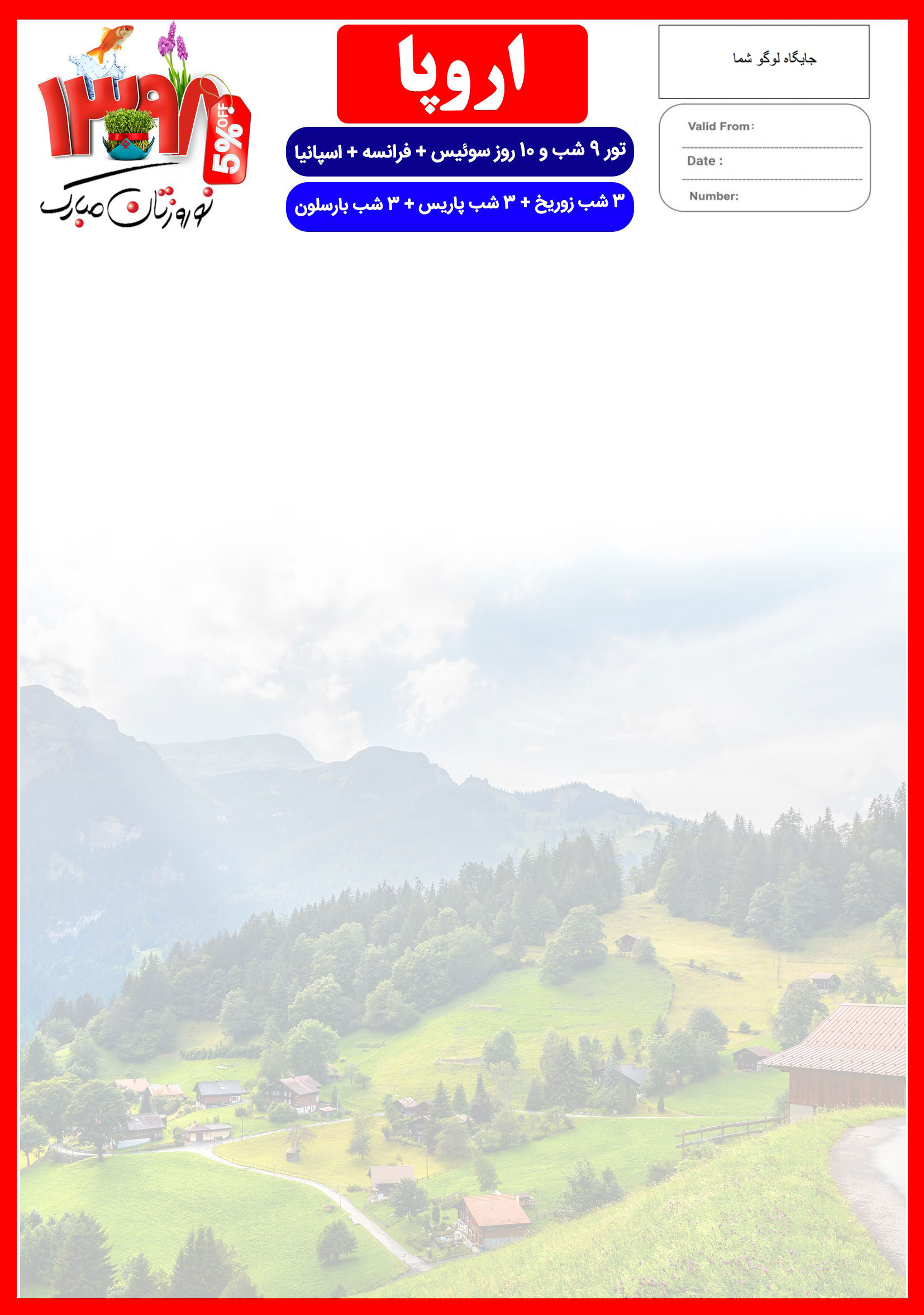 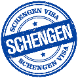 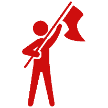 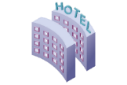 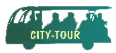 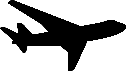 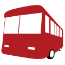 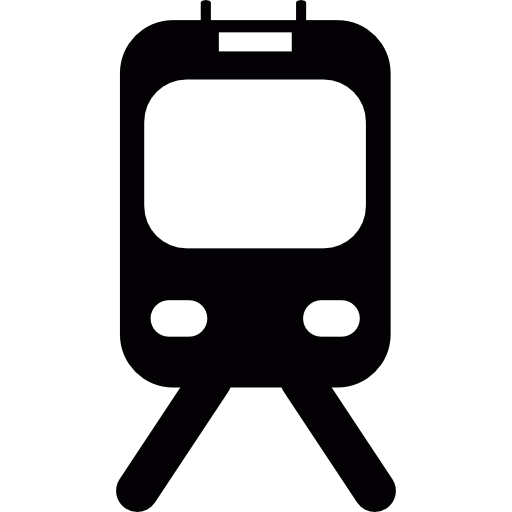 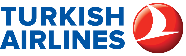 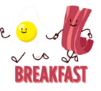 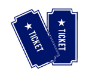 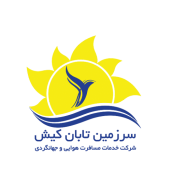 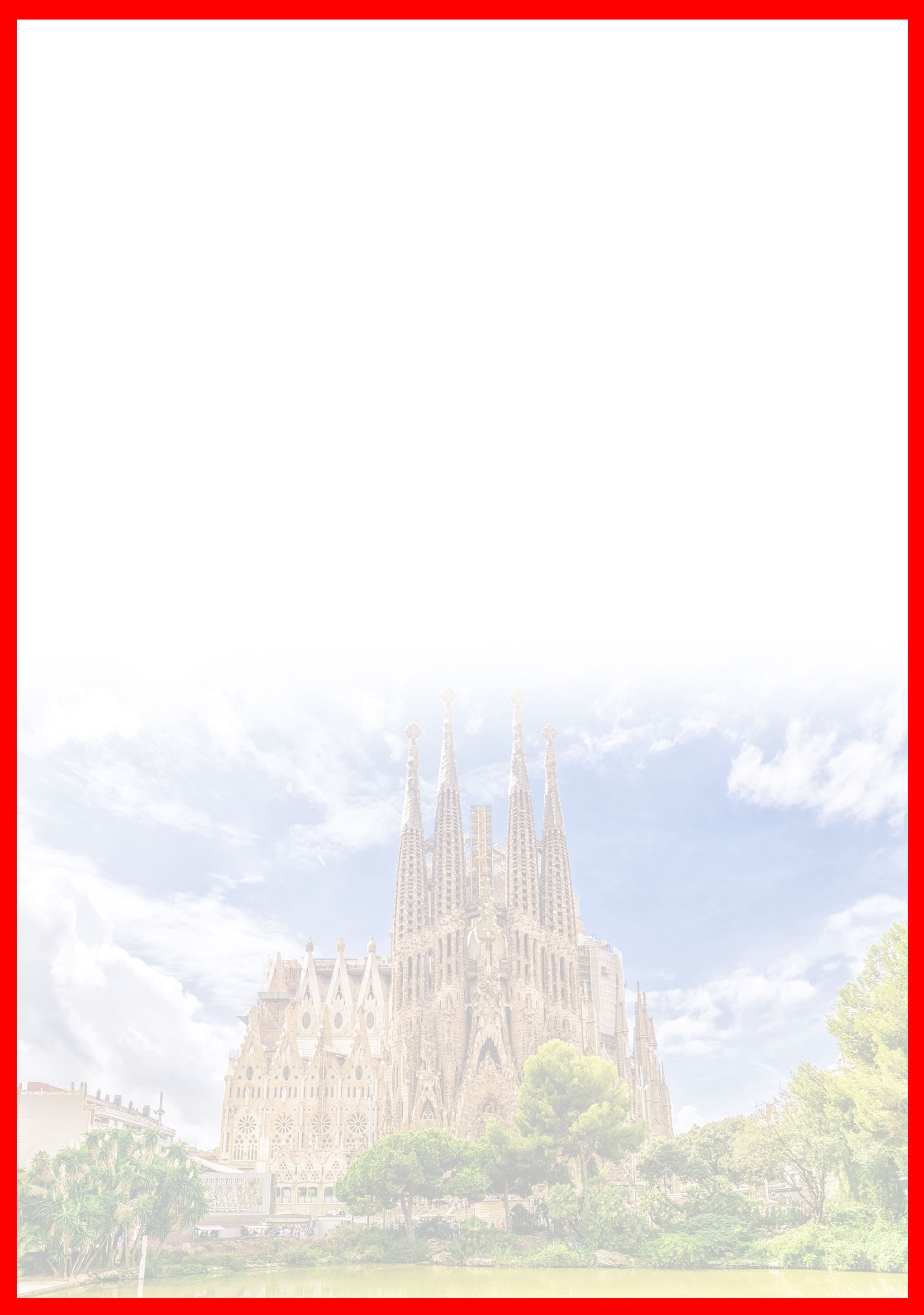 هتلدرجهشهرتعدادشبنفر در اتاق دو تخته (نفر اضافه)نفر در اتاق یک تختهکودک با تخت (12-4 سال)کودک بی تخت (4-2 سال)نوزادSWISSOTELCROWNE PLAZATORRE CATALUNYA4*زوریخپاریسبارسلون3 شب3 شب3 شب2.075 یورو+6.950.0002.575 یورو+6.950.0001.775 یورو+5.350.0001.355 یورو+5.350.000375 یورو+1.600.000رفت2 فروردینحرکت از تهرانورود به استانبولشماره پروازحرکت از استانبولورود به زوریخشماره پروازشرکت هواپیماییرفت2 فروردین04:1006:15(TK875)8:5510:00(TK1907)ترکیشبرگشت11 فروردینحرکت از بارسلون بارسلونورود به استانبولشماره پروازحرکت از استانبولورود به  تهرانشماره پروازشرکت هواپیماییبرگشت11 فروردین13:1517:40(TK1338)19:1523:45(TK898)ترکیشروز اول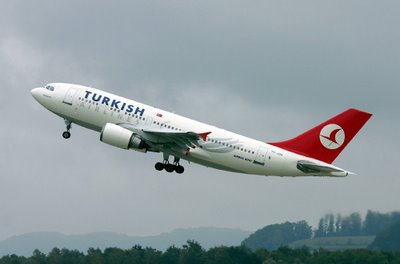 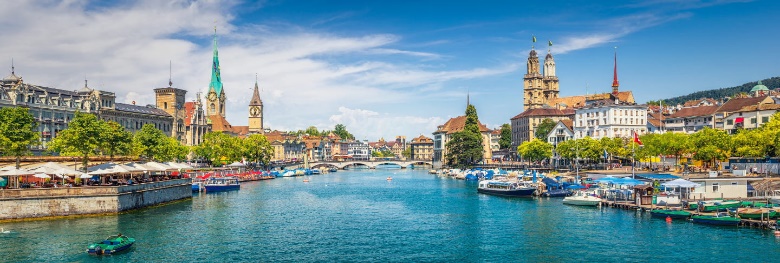 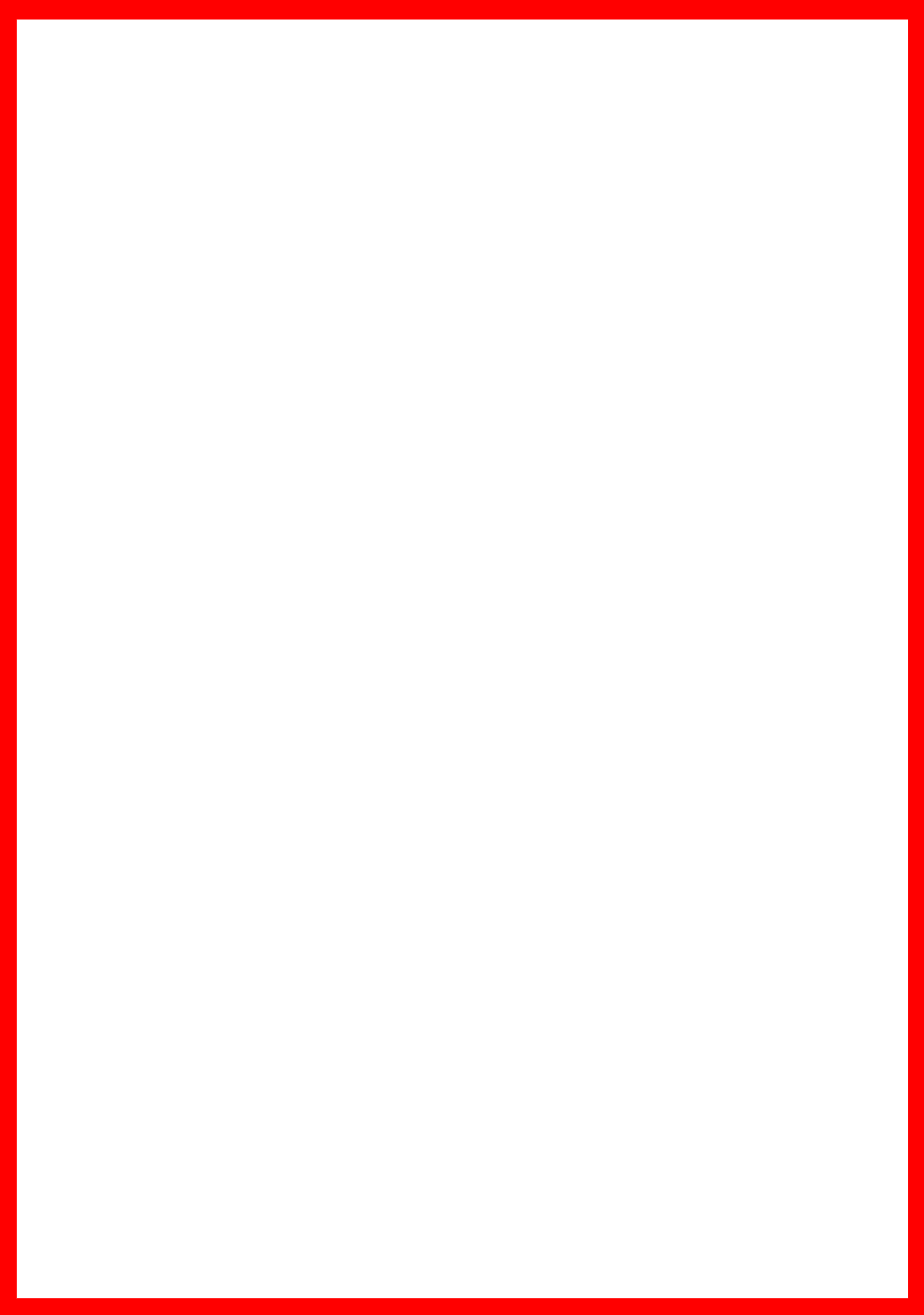 روز دوم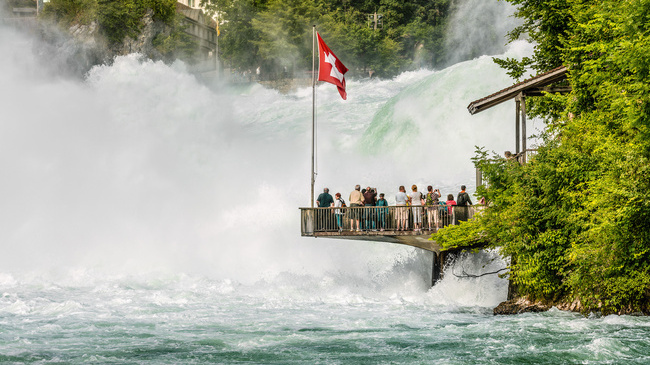 روز سومروز چهارم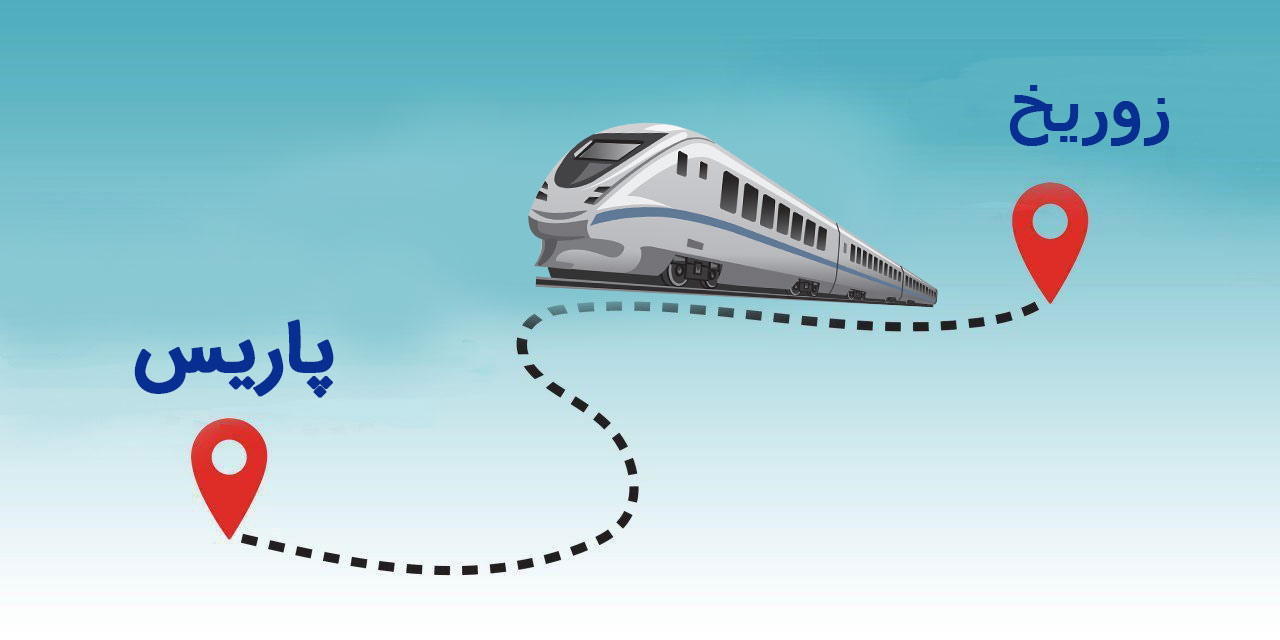 روز پنجم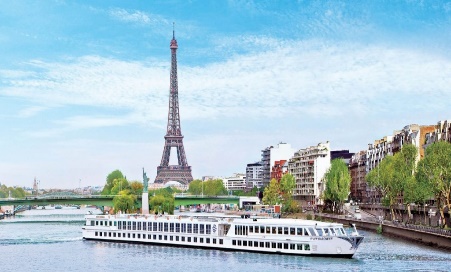 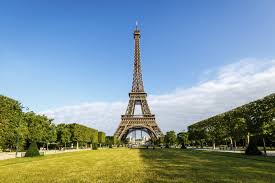 روز ششم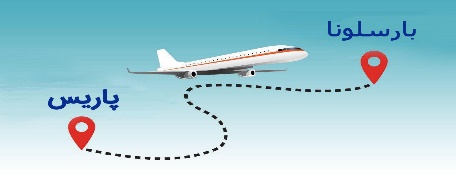 روز هفتم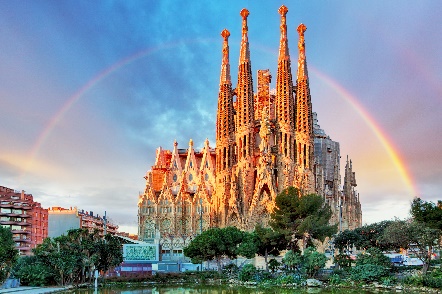 روز هشتمروز نهم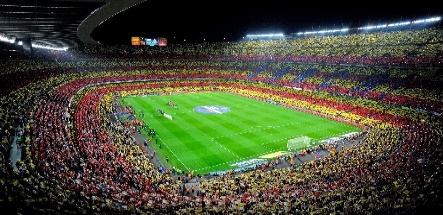 روز دهم